О чем говорят названия улиц Рыбинска?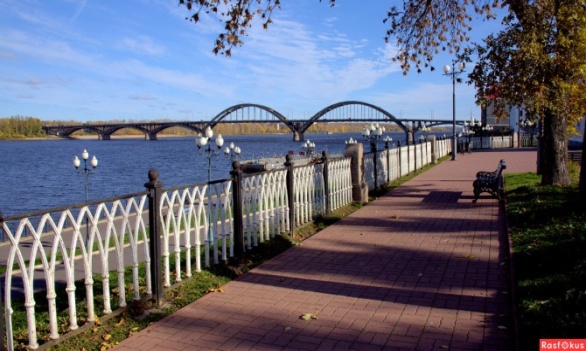 В названиях улиц города, как в зеркале отразилась история города и страны.   Расшифруй названия улиц с помощью ключа:Улицы, связанные с профессиями:2,17,8,15,7,14,11,1,22.      9,12,18,10,1,11,15,8,1,22.     22,8,12,14,11,1,22.О массовом переселении  людей из района будущего водохранилища  говорят улицы:3,12,9,4,12,15,16,14,12,5,3,15,8,1,22.     4,21,15,12,3,15,8,1,22.    10,12,9,12,4,15,8,1,22.Около 160 улиц Рыбинска носят имена выдающихся ученых, литераторов, полководцев, героев минувшей войны, в том числе и наших земляков.О героях Великой Отечественной войны  напоминают улицы: 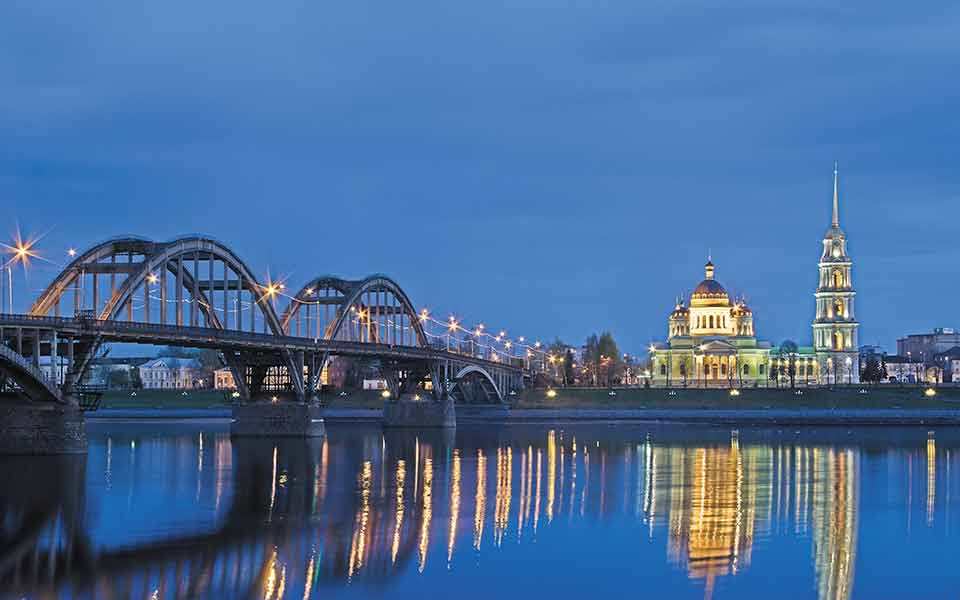 2,1,16,12,3,1.    19,5,14,8,1,15,12,3,1.    10,1,16,14,12,15,12,3,1.Улицы, названные в честь  ученых – биологов, (два из них стали первыми  русскими лауреатами Нобелевской премии):13,1,3,9,12,3,1.      10,5,19,11,7,8,12,3,1.     17,23,16,12,10,15,8,12,4,12.1234567891011121314151617181920212223АБВГЕЗИКЛМНОПРСТУЦЧШЭЯХ